KINDERGARTEN 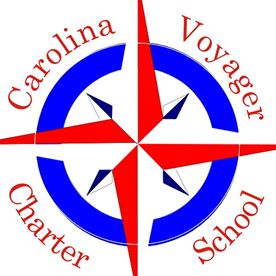 SCHOOL SUPPLY LISTUpdated 6/23/191 set of headphones - please label with name8 dry erase markers (any colors)24 ct #2 pencils4 glue sticks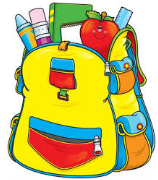 4 packs of 24 crayons1 pair kids scissors1 composition book1' binder (any color with clear cover)2 boxes of tissues1 pack of sensitive skin baby wipes 1 pack of disinfectant wipes1 bottle of hand sanitizer2 rolls of paper towels1 cloth zippered pouch or pencil box - label with name3 prong plastic pocket folders with additional small plastic pocket at the bottom of the folder that closes (red, blue, yellow and green)10 dividers (10 total - NOT ten packs)1 box of bandaids1 small pack of construction paper 1 backpack labeled with name (no wheels)Recommended: 1 change of clothes labeled with child’s name (include: underwear, socks, pants, and shirtThank you,The Kindergarten Team